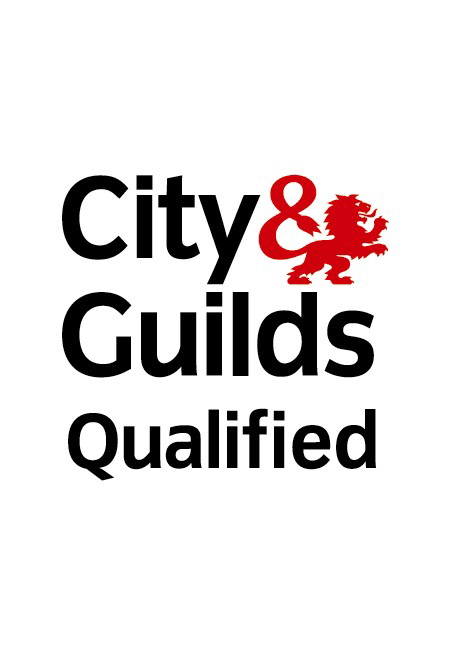 Signed:  A.M.Roberts                    Print: Andrew Mark RobertsDate of Test: 4th July 2021Date of Retest : 4th July 2022